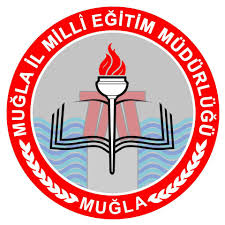 MUĞLA MİLLİ EĞİTİM MÜDÜRLÜĞÜ“ON KITA BİR VATAN, İLELEBET İSTİKLAL” TEMALI LOGO YARIŞMASI ŞARTNAMESİ2020-2021MUĞLAKONU VE AMAÇ: İstiklal Marşı'mızın kabulünün 100. yıl dönümü vesilesiyle,  Bakanlığımız Merkez Yürütme Kurulunca belirlenen "On Kıta Bir Vatan, İlelebet İstiklal" teması çerçevesinde, İl Milli Eğitim Müdürlüğümüzce Milli Mücadelemizin amaç ve ruhuna uygun, İstiklal Şairimiz Mehmet Akif ERSOY'un dizelerinde hissettiğimiz milli ve manevi ruhu yansıtacak ve 100. yıla yaraşacak şekilde Covid-19 salgını dikkate alınarak   resmi/özel tüm ilkokul-ortaokul-lise öğrencilerinin katılımıyla, logo yarışması düzenlenmiştir.  KAPSAM:Müdürlüğümüze bağlı resmi ve özel okullarımızda öğrenim gören tüm ilkokul, ortaokul ve lise öğrencilerimize yönelik “Logo Yarışması” uygulama esaslarını kapsar.DAYANAK:Milli Eğitim Temel KanunuMilli Eğitim Bakanlığı Eğitim Kurumları Sosyal Etkinlikler YönetmeliğiMilli Eğitim Bakanlığı Ortaöğretim Kurumları YönetmeliğiMilli Eğitim Bakanlığı Okul Öncesi ve İlköğretim Kurumları YönetmeliğiGENEL ESASLAR:Muğla ili sınırları içerisinde yer alan tüm resmi ve özel okullar bünyesindeki ilkokul, ortaokul ve liselerde eğitim öğretime devam eden öğrenciler katılabileceklerdir.Yarışma tüm yaş gruplarında bir kategoride gerçekleşecektir.Yarışmaya katılacak eserlerin Türkiye Cumhuriyeti Anayasası, Milli Eğitim Temel Kanunu, Türk Milli Eğitimi Temel Amaçları, İnsan hakları, genel ahlak, toplumsal huzur ve Türk aile yapısına uygun olması gerekmektedir. Bu şartları taşımayan eserler değerlendirme dışı bırakılacaktır.Yarışmaya katılacak logoların teması "On Kıta Bir Vatan, İlelebet İstiklal" olmalıdır. Logonun temaya uygunluğunun belirlenmesi yarışma jürisinin uhdesindedir.Yarışma jürisinin hiçbir eseri (logoyu) dereceye layık görmeme hakkı mahfuzdur.Bir yarışmacı en fazla 1 eserle katılabilir.Yarışmaya gönderilecek özgün olmayan (alıntı) logoların kullanımlarından doğacak her türlü telif hakkı yarışmacının sorumluluğundadır. Bu kapsamda doğabilecek hukuki sorumluluk eser sahibine aittir. Muğla Milli Eğitim Müdürlüğü bu durumdan hukuki olarak sorumlu tutulamaz.Yarışmaya gönderilen eserlerin telifi ve kullanımı Muğla Milli Eğitim Müdürlüğüne ait olup hiçbir eser iade edilmeyecektir.Şartnamede belirtilen hususlara uygun olmayan eserler değerlendirilmeye alınmayacaktır.Yarışmanın şartnamesine Müdürlüğümüz https://mugla.meb.gov.tr/ internet adresinden her daim ulaşılabilir.İl Milli Eğitim Müdürlüğünce uygun görülen eserlerin yayımlanma hakkı Müdürlüğümüze ait olacaktır.Yarışmacılar hazırladıkları logolarını İl Milli Eğitim Müdürlüğümüzün muglamemlogo@gmail.com mail adresine elektronik posta ile göndermeleri gerekmektedir.Yarışmaya katılan öğrenciler ekte yer alan "Taahhütname”yi doldurarak şartnamenin tüm kurallarını kabul etmiş sayılırlar. Doldurulan taahhütnameler ve öğrenci belgeleri ile birlikte mail adresine gönderilecektir. Gönderilecek olan belgeler:LogoLogoyu açıklayan kısa bir yazıTaahhütnameÖğrenci belgesiESERDE ARANAN ÖZELLİKLER:Kopya edilmiş, daha önce bir başka yerde yayımlanmış veya sergilenmiş olamaz.Elle çizilen eserler, A4 kağıdı üzerinde, standart logo sunumu şeklinde hazırlanacaktır. Çalışmalar bilgisayar ortamında taranacak ve taahhütname ile öğrenci belgesi eklenerek Müdürlüğümüz muglamemlogo@gmail.com mail adresine elektronik posta ile gönderilecektir.Dijital logo programı ile oluşturulan eserler ise renkli çıktı alınarak dijital dokümanlarıyla beraber teslim edilmesi gerekmektedir. Tasarımcı, eserde kullandığı unsurların anlamını yarım sayfayı (A4) geçmeyecek şekilde yazıyla açıklayarak eklemelidir. SEÇİCİ KURUL VE DEĞERLENDİRME: Logo yarışması için İl Milli Eğitim Müdürlüğünce alanında uzman kişiler arasından oluşturulacak "Seçici Kurul" tarafından değerlendirilecektir. (Jüri Başkanı dâhil 3 kişi)Yarışmacının puanını, seçici kurul üyeleri tarafından verilen puanların aritmetik ortalamasıyla belirlenir.Jürinin, eserleri hiçbir dereceye layık görmeme hakkı mahfuzdur.Puanlarda eşitlik olması halinde eserlerin değerlendirmesi yeniden yapılır.YARIŞMA TAKVİMİ VE ÖDÜLLENDİRME: Yarışmanın ilçelere duyurulması			: 15 Şubat 2021Eserlerin Müdürlüğümüz adresine son teslim tarihi	: 15 Nisan 2021Yarışmada dereceye giren eserlerin açıklanması	: 28 Nisan 2021Yarışmada dereceye giren eserler, İl Milli Eğitim Müdürlüğümüzce belirlenen tarih ve mekânda 100. yıla özgü hediyeler takdim edilecektir.Muğla Milli Eğitim MüdürlüğüTAAHHÜTNAMEYarışmada derece alan eserlerin yayın hakları eser sahibinden izin alınmak kaydı ile Muğla İl Milli Eğitim Müdürlüğüne aittir. Her türlü mecrada ticari olmayan amaçlarla eğitim ve tanıtım için kullanılabilir. Eserin veya eserlerin daha önce herhangi bir yarışmada yarışmış olması bu yarışmaya katılmasına engel teşkil etmez. Yarışmaya gönderilen eserlerde kullanılan metin, görüntü, müzik vb. kullanımlardan doğacak her türlü telif hakkı yarışmacının sorumluluğundadır. Bu kapsamda doğacak hukuki sorumluluk eser sahibine aittir. Eser sahibi Muğla Milli Eğitim Müdürlüğüne muvafakat verdiğini kabul eder. Verdiği izni sonradan geri alamayacağını ve vermiş olduğu telif hakkı için maddi, manevi talepte bulunmayacağını gayri kabili rücu kabul, beyan ve taahhüt eder.Katılımcı Öğrenci (Eserin Yasal Sahibi)Adı Soyadı	:	İmza		:	